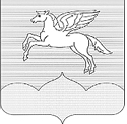 ГЛАВА АДМИНИСТРАЦИИ ГОРОДСКОГО ПОСЕЛЕНИЯ «ПУШКИНОГОРЬЕ»ПУШКИНОГОРСКОГО РАЙОНА ПСКОВСКОЙ ОБЛАСТИПОСТАНОВЛЕНИЕ25.07.2016г.   №128О внесении изменений в постановлениеАдминистрации городского поселения«Пушкиногорье» от 24.12.2010г. №35«Об утверждении Административного Регламентапроведения проверок при осуществлениимуниципального лесного контроля и надзора территории городского поселения «Пушкиногорье»В целях организации и утверждения единого порядка проведения проверок деятельности юридических лиц и индивидуальных предпринимателей на территории городского поселения «Пушкиногорье», руководствуясь Федеральным законом от 26.12.2008 N 294-ФЗ "О защите прав юридических лиц и индивидуальных предпринимателей при осуществлении государственного контроля (надзора) и муниципального контроля", Уставом муниципального образования городское поселение "Пушкиногорье", протестом Прокуратуры Пушкиногорского района от 21.06.2016г №02-09-2016,ПОСТАНОВЛЯЮ:1. Внести в Административный регламент проведения проверок при осуществлении муниципального лесного контроля и надзора на территории городского поселения «Пушкиногорье», утвержденный Постановлением Администрации городского поселения «Пушкиногорье» №35 от 24.12.2010г следующие изменения и дополнения:1.1. Пункт 3.3 Административного регламента изложить в новой редакции:«В исключительных случаях, связанных с необходимостью проведения сложных и (или) длительных исследований, испытаний, специальных экспертиз и расследований на основании мотивированных предложений должностных лиц органа муниципального контроля (далее по тексту - Администрация городского поселения «Пушкиногорье»), проводящих выездную плановую проверку, срок проведения выездной плановой проверки может быть продлен Главой Администрации городского поселения «Пушкиногорье», но не более чем на двадцать рабочих дней, в отношении малых предприятий не более чем на пятьдесят часов, микропредприятий не более чем на пятнадцать часов».1.2. Пункт 5 Административного регламента изложить в новой редакции:«Проверка проводится на основании постановления Главы Администрации городского поселения «Пушкиногорье», заместителя Главы Администрации городского поселения «Пушкиногорье», по форме, утвержденной Приказом Минэкономразвития РФ от 30.04.2009г №141. Проверка может проводиться только должностным лицом или должностными лицами, которые указаны в постановлении Главы Администрации городского поселения «Пушкиногорье», заместителя Главы Администрации городского поселения «Пушкиногорье»».1.3. Подпункт 1 пункта 7.2 Административного регламента изложить в новой редакции:«Наименования юридических лиц (их филиалов, представительств, обособленных структурных подразделений), фамилии, имена, отчества индивидуальных предпринимателей, деятельность которых подлежит плановым проверкам, места нахождения юридических лиц (их филиалов, представительств, обособленных структурных подразделений) или места жительства индивидуальных предпринимателей и места фактического осуществления ими своей деятельности».1.4. Пункт 11.2 Административного регламента изложить в новой редакции:«В случае, если для составления акта проверки необходимо получить заключения по результатам проведенных исследований, испытаний, специальных расследований, экспертиз, акт проверки составляется в срок, не превышающий трех рабочих дней после завершения мероприятий по контролю, и вручается руководителю, иному должностному лицу или уполномоченному представителю юридического лица, индивидуальному предпринимателю, его уполномоченному представителю под расписку либо направляется заказным почтовым отправлением с уведомлением о вручении и (или) в форме электронного документа, подписанного усиленной квалифицированной электронной подписью лица, составившего данный акт (при условии согласия проверяемого лица на осуществление взаимодействия в электронной форме в рамках муниципального контроля), способом, обеспечивающим подтверждение получения указанного документа. При этом уведомление о вручении и (или) иное подтверждение получения указанного документа приобщаются к экземпляру акта проверки, хранящемуся в деле Администрации городского поселения «Пушкиногорье»».2. Обнародовать настоящее постановление в соответствии с Уставом.3. Контроль за выполнением настоящего постановления оставляю за собой.Зам. главы администрации                                                                                      городского поселения                                                                            «Пушкиногорье»                                                                               С.Н. Андреев